Periodeplan for april-juni 2024VALBERGETDenne perioden skal vi jobbe med:Hilsen oss på ValbergetVÅREN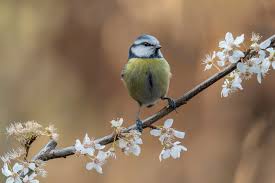 Vi planter, bland annet solsikker. Vi leter etter vårtegn, insekter og fugler. Vi krysser fingrene for at vi kan finne noen larver av neslesommerfugl som vi kan ha på avdelingen for å følge prosessen fra larve til sommerfugl. Aktiviteter ute som for eksempel potetløp, osv.  3-5 åringene har turdag på onsdager. Vekterne har tur og andre opplegg onsdager og torsdager.TILVENNING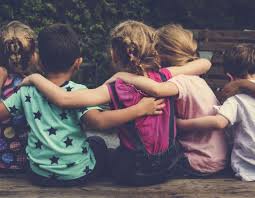 Vi starter med interne tilvenninger i mai, da skal vi få besøk av barn fra liten avdeling. Det blir på de dagene som vekterne ikke er på avdelingen.17.MAI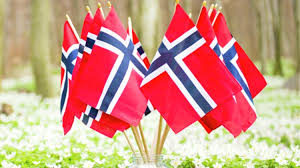 Vi forbereder oss til 17.mai ved å synge sanger, lage pynt og øve på å gå i tog.SOLSIKKEFEST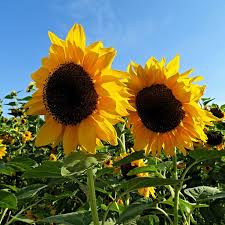 Avslutningsfest for Vekterne.VIKTIGE DATOER: (mer info kommer)HELLIGDAGER(Barnehagen er stengt)26.april: Fotografering16.mai: Vi går i tog i nabolaget og synger maisanger11.juni: Solsikkefest Hele April: Foreldresamtaler1.mai9.mai17.mai20.maiSANGERREGLER Anna malenaSolvangbluesTenk at nå er dagenNå er våren kommetNorge i rødt, hvitt og blåttBlomster småFløy en liten blå fuglAlle fuglerOg mange mange flereOle ole ole, brumm brumm brummHipp hipp hipp hurraGi meg en: S-O-L-V-A-N-G